Year 6 Home Learning 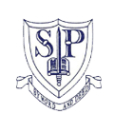 Week beginning 11th January 2021Year 6 Home Learning Week beginning 11th January 2021Hello Year 6 and welcome to week 2 of home learning! This week, in order to make sure that the learning that you do at home is as close as possible to the learning that we would do in school, we have uploaded many activities on Goggle Classrooms. You should now have received your Google Classrooms login. We aim to do more home learning on Google classrooms over the coming weeks. However, if at the moment, you would prefer to complete the activity on paper or your computer and email it through to your teacher then that is fine. Please do not hesitate to contact us if you need any further help this week:Miss Smith – Year6sm@st-pauls-hyde.tameside.sch.ukMrs Shackleton -  Year6sh@st-pauls-hyde.tameside.sch.ukKeep up the hard work and remember to keep in touch – we love seeing and hearing about the wonderful work you do at home. Hello Year 6 and welcome to week 2 of home learning! This week, in order to make sure that the learning that you do at home is as close as possible to the learning that we would do in school, we have uploaded many activities on Goggle Classrooms. You should now have received your Google Classrooms login. We aim to do more home learning on Google classrooms over the coming weeks. However, if at the moment, you would prefer to complete the activity on paper or your computer and email it through to your teacher then that is fine. Please do not hesitate to contact us if you need any further help this week:Miss Smith – Year6sm@st-pauls-hyde.tameside.sch.ukMrs Shackleton -  Year6sh@st-pauls-hyde.tameside.sch.ukKeep up the hard work and remember to keep in touch – we love seeing and hearing about the wonderful work you do at home. Hello Year 6 and welcome to week 2 of home learning! This week, in order to make sure that the learning that you do at home is as close as possible to the learning that we would do in school, we have uploaded many activities on Goggle Classrooms. You should now have received your Google Classrooms login. We aim to do more home learning on Google classrooms over the coming weeks. However, if at the moment, you would prefer to complete the activity on paper or your computer and email it through to your teacher then that is fine. Please do not hesitate to contact us if you need any further help this week:Miss Smith – Year6sm@st-pauls-hyde.tameside.sch.ukMrs Shackleton -  Year6sh@st-pauls-hyde.tameside.sch.ukKeep up the hard work and remember to keep in touch – we love seeing and hearing about the wonderful work you do at home. Week 1Week 1Week 1Week 1Week 1MathsMathsMathsEnglishEnglishThis week, we are focusing on multiplying and dividing decimals and exploring the relationship between fractions and decimals. All the activities, support videos and other resources will be found on Google Classrooms. Once you have log on, you will see the work that we would like you complete on the home page. Each day at 8am, the lesson for that day will appear on your home page ready for you to complete and submit back to us. We do not expect you to complete the activity at 8am; it is just there ready for you. If you are having any problems logging onto Google Classrooms or any other problems, please let us know. This week, we are focusing on multiplying and dividing decimals and exploring the relationship between fractions and decimals. All the activities, support videos and other resources will be found on Google Classrooms. Once you have log on, you will see the work that we would like you complete on the home page. Each day at 8am, the lesson for that day will appear on your home page ready for you to complete and submit back to us. We do not expect you to complete the activity at 8am; it is just there ready for you. If you are having any problems logging onto Google Classrooms or any other problems, please let us know. This week, we are focusing on multiplying and dividing decimals and exploring the relationship between fractions and decimals. All the activities, support videos and other resources will be found on Google Classrooms. Once you have log on, you will see the work that we would like you complete on the home page. Each day at 8am, the lesson for that day will appear on your home page ready for you to complete and submit back to us. We do not expect you to complete the activity at 8am; it is just there ready for you. If you are having any problems logging onto Google Classrooms or any other problems, please let us know. Over this week, we are going to carry on with the English learning that we were doing before we went into lockdown. As you will remember, an Eagosoar visited our school (and was definitely, definitely not edited into a photograph )! We were very surprised as it was thought that were extinct and began to look at an explanation of how they became extinct. 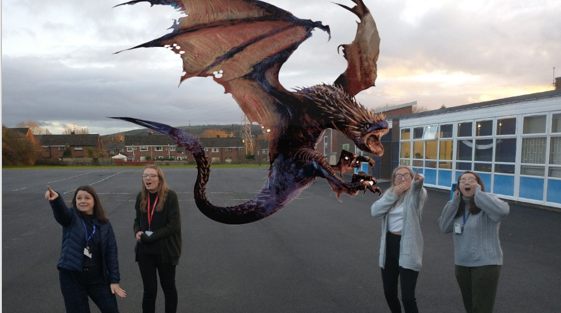 Over this week, we are going to carry on with the English learning that we were doing before we went into lockdown. As you will remember, an Eagosoar visited our school (and was definitely, definitely not edited into a photograph )! We were very surprised as it was thought that were extinct and began to look at an explanation of how they became extinct. 1)WALT: multiply lessons by integers (numbers).  In today’s lesson, you are going to multiply decimals and explore what happens when you exchange with decimals. Use your prior knowledge to solve calculations in context and make links to money and measures.  There is a support video, worksheet, worksheet answers and a document for you to record your answers on Google Classrooms. WALT: multiply lessons by integers (numbers).  In today’s lesson, you are going to multiply decimals and explore what happens when you exchange with decimals. Use your prior knowledge to solve calculations in context and make links to money and measures.  There is a support video, worksheet, worksheet answers and a document for you to record your answers on Google Classrooms. 1)WALT- create images for a Text Map of an explanation text.In this lesson, you will create a text map for an explanation text. Be careful, it has been up-levelled from the one that we looked at in class. Can you spot the differences?The task for this lesson is on the last slide of the PPT, which will be on Google Classrooms from Monday. There is also a drawing document that can be submitted, but it is fine to draw your text map on paper.  2)WALT: divide decimals by integers (numbers).  In this lesson, you will build on what you already know about division. Think about how you can use the short division written method to solve calculations. There is a support video, worksheet, worksheet answers and a document for you to record your answers on Google Classrooms.WALT: divide decimals by integers (numbers).  In this lesson, you will build on what you already know about division. Think about how you can use the short division written method to solve calculations. There is a support video, worksheet, worksheet answers and a document for you to record your answers on Google Classrooms.2)WALT create actions for a text map.Now you are going to create the actions for the text map. This part is really important to help your brain retain some of the vocabulary and sentence structures of the text. The task for this can be found on the The task for this lesson is on the last slide of the PPT, which will be on Google Classrooms from Tuesday.3)WALT: use division to solve problems.  Today, you will use your understanding of division to solve problems. Remember to read the question carefully and check your answer at the end.  There is a support video, worksheet, worksheet answers and a document for you to record your answers on Google Classrooms.WALT: use division to solve problems.  Today, you will use your understanding of division to solve problems. Remember to read the question carefully and check your answer at the end.  There is a support video, worksheet, worksheet answers and a document for you to record your answers on Google Classrooms.3)WALT use punctuation for parenthesis. In this lesson you will recap on how punctuation for parenthesis can be used to add extra information into a relative clause. On each slide, click the speaker symbol to hear Miss Smith speaking about the information. 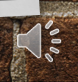 The information for this lesson can be found on Google Classrooms from Wednesday. You can choose from three levels of challenge on the PPT and select the relevant Google Document to submit. 4)WALT: explore the relationship between decimals and fractions.  In this lesson, you will use your place value knowledge to help convert decimals into fractions. You will use your previous knowledge of exchanging between columns, for example, 3 tenths is the same as 30 hundredths.  There is a support video, worksheet, worksheet answers and a document for you to record your answers on Google Classrooms.WALT: explore the relationship between decimals and fractions.  In this lesson, you will use your place value knowledge to help convert decimals into fractions. You will use your previous knowledge of exchanging between columns, for example, 3 tenths is the same as 30 hundredths.  There is a support video, worksheet, worksheet answers and a document for you to record your answers on Google Classrooms.4)WALT- create an animal and magpie subject specific words and phrasesIn this lesson, you will create you very own hybrid animal and describe it. The information and task for this lesson will be available for you to complete on Google Classrooms from Thursday.5)WALT: convert fractions to decimals.  This lesson will focus on exploring how an equivalent fraction where the denominator is 10, 100 or 1,000 makes it easier to convert from a fraction to a decimal. You will investigate efficient methods to convert fractions to decimals. There is a support video, worksheet, worksheet answers and a document for you to record your answers on Google Classrooms.WALT: convert fractions to decimals.  This lesson will focus on exploring how an equivalent fraction where the denominator is 10, 100 or 1,000 makes it easier to convert from a fraction to a decimal. You will investigate efficient methods to convert fractions to decimals. There is a support video, worksheet, worksheet answers and a document for you to record your answers on Google Classrooms.5)WALT write explanatory sentences.In this lesson, we bring together all our learning from the week, to create some wonderful sentences. The task for this lesson can be found on the PPT on Google Classrooms from Friday. There is also a Google Document to submit your answers.5)WALT: convert fractions to decimals.  This lesson will focus on exploring how an equivalent fraction where the denominator is 10, 100 or 1,000 makes it easier to convert from a fraction to a decimal. You will investigate efficient methods to convert fractions to decimals. There is a support video, worksheet, worksheet answers and a document for you to record your answers on Google Classrooms.WALT: convert fractions to decimals.  This lesson will focus on exploring how an equivalent fraction where the denominator is 10, 100 or 1,000 makes it easier to convert from a fraction to a decimal. You will investigate efficient methods to convert fractions to decimals. There is a support video, worksheet, worksheet answers and a document for you to record your answers on Google Classrooms.ReadingReading5)WALT: convert fractions to decimals.  This lesson will focus on exploring how an equivalent fraction where the denominator is 10, 100 or 1,000 makes it easier to convert from a fraction to a decimal. You will investigate efficient methods to convert fractions to decimals. There is a support video, worksheet, worksheet answers and a document for you to record your answers on Google Classrooms.WALT: convert fractions to decimals.  This lesson will focus on exploring how an equivalent fraction where the denominator is 10, 100 or 1,000 makes it easier to convert from a fraction to a decimal. You will investigate efficient methods to convert fractions to decimals. There is a support video, worksheet, worksheet answers and a document for you to record your answers on Google Classrooms.This week we will be using Purple Mash for our comprehension questions. Please see 2 do: suffrajitsus.Also, please read a book that interests you (perhaps one that you got for Christmas) and send a message to your class teacher to tell them all about it. This week we will be using Purple Mash for our comprehension questions. Please see 2 do: suffrajitsus.Also, please read a book that interests you (perhaps one that you got for Christmas) and send a message to your class teacher to tell them all about it. Additional SubjectsAdditional SubjectsScienceTopic Carl Linnaeus Today’s science lesson we are going to find out about the scientist Carl Linneaus.Your activity for this lesson is on Purple Mash. Log on and you will find a 2Do named Carl Linnaeus. You task is to research why Carl Linneaus was such an important scientific figure and to create a fact file on Purple Mash about the scientist. Your fact file could include:Who he was, some information about where he was born and his early life. Why he was such an important scienteifc figue and what he created. Explaining the key term ‘taxonomy’. Any other intresting facts about him.Your Purple Mash login should be in your Reading Record but if you have lost it, please let me know and I can email it to you.  Earthquakes and Volcanoes This lesson, we will be focusing on plate tectonics. Techtonic plates are pieces of the Earth’s crust that connect together on the Earth's outer shell. You can think of them like a giant round jigsaw puzzle that cover Earth underneath the ground. Boundary lines are the edges of two techtonic plates, and when they bump together and move, they cause mountains, earthquakes and volcanoes to form. Below is a video explaining the different tectonic plate boundary lines. Watch the video and complete the table.https://www.bbc.co.uk/bitesize/articles/zhgnm39Draw this table into your book or on a piece of paper:Challenge What is the difference between an oceanic plate and a continental plate?If you have time, you could look at a world map and find out what each tectonic plate is called. Which countries do you think suffer from the most earthquakes or volcanic eruptions? MusicEarthquakes and Volcanoes This lesson, we will be focusing on plate tectonics. Techtonic plates are pieces of the Earth’s crust that connect together on the Earth's outer shell. You can think of them like a giant round jigsaw puzzle that cover Earth underneath the ground. Boundary lines are the edges of two techtonic plates, and when they bump together and move, they cause mountains, earthquakes and volcanoes to form. Below is a video explaining the different tectonic plate boundary lines. Watch the video and complete the table.https://www.bbc.co.uk/bitesize/articles/zhgnm39Draw this table into your book or on a piece of paper:Challenge What is the difference between an oceanic plate and a continental plate?If you have time, you could look at a world map and find out what each tectonic plate is called. Which countries do you think suffer from the most earthquakes or volcanic eruptions? In this lesson, you will warm-up by moving to the pulse, and identifying different beats of the bar. Following that, you will learn two songs which can be performed with a cup pattern as an accompaniment. Finally, you will understand simple musical notation and compose your own three beat pattern.Follow this link to complete the lesson: https://classroom.thenational.academy/lessons/to-understand-the-difference-between-three-and-four-time-crrkacEarthquakes and Volcanoes This lesson, we will be focusing on plate tectonics. Techtonic plates are pieces of the Earth’s crust that connect together on the Earth's outer shell. You can think of them like a giant round jigsaw puzzle that cover Earth underneath the ground. Boundary lines are the edges of two techtonic plates, and when they bump together and move, they cause mountains, earthquakes and volcanoes to form. Below is a video explaining the different tectonic plate boundary lines. Watch the video and complete the table.https://www.bbc.co.uk/bitesize/articles/zhgnm39Draw this table into your book or on a piece of paper:Challenge What is the difference between an oceanic plate and a continental plate?If you have time, you could look at a world map and find out what each tectonic plate is called. Which countries do you think suffer from the most earthquakes or volcanic eruptions? REEarthquakes and Volcanoes This lesson, we will be focusing on plate tectonics. Techtonic plates are pieces of the Earth’s crust that connect together on the Earth's outer shell. You can think of them like a giant round jigsaw puzzle that cover Earth underneath the ground. Boundary lines are the edges of two techtonic plates, and when they bump together and move, they cause mountains, earthquakes and volcanoes to form. Below is a video explaining the different tectonic plate boundary lines. Watch the video and complete the table.https://www.bbc.co.uk/bitesize/articles/zhgnm39Draw this table into your book or on a piece of paper:Challenge What is the difference between an oceanic plate and a continental plate?If you have time, you could look at a world map and find out what each tectonic plate is called. Which countries do you think suffer from the most earthquakes or volcanic eruptions? WALT understand that Jesus fulfils the New Covenant through ScriptureThe reading at Mass can help us when we are sad, lonely, tired happy, worried, annoyed, in need of something or wanting to be loved by God. Unfortunately, we cannot be at Mass right now, but we can read the Bible and think about what the Word of God is saying to us. 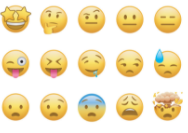 Look up the following quotations from the Bible. This can be online: https://www.biblegateway.com/John 14:1John 14:14-15Luke 6:27Isaiah 43: 4Col 3:12On paper, draw an emoji for each Bible Story and next to write why you have selected it. In your explanation include what you think the Bible passage is saying. Earthquakes and Volcanoes This lesson, we will be focusing on plate tectonics. Techtonic plates are pieces of the Earth’s crust that connect together on the Earth's outer shell. You can think of them like a giant round jigsaw puzzle that cover Earth underneath the ground. Boundary lines are the edges of two techtonic plates, and when they bump together and move, they cause mountains, earthquakes and volcanoes to form. Below is a video explaining the different tectonic plate boundary lines. Watch the video and complete the table.https://www.bbc.co.uk/bitesize/articles/zhgnm39Draw this table into your book or on a piece of paper:Challenge What is the difference between an oceanic plate and a continental plate?If you have time, you could look at a world map and find out what each tectonic plate is called. Which countries do you think suffer from the most earthquakes or volcanic eruptions? WALT understand that Jesus fulfils the New Covenant through ScriptureThe reading at Mass can help us when we are sad, lonely, tired happy, worried, annoyed, in need of something or wanting to be loved by God. Unfortunately, we cannot be at Mass right now, but we can read the Bible and think about what the Word of God is saying to us. Look up the following quotations from the Bible. This can be online: https://www.biblegateway.com/John 14:1John 14:14-15Luke 6:27Isaiah 43: 4Col 3:12On paper, draw an emoji for each Bible Story and next to write why you have selected it. In your explanation include what you think the Bible passage is saying. Health and Wellbeing WALT understand that Jesus fulfils the New Covenant through ScriptureThe reading at Mass can help us when we are sad, lonely, tired happy, worried, annoyed, in need of something or wanting to be loved by God. Unfortunately, we cannot be at Mass right now, but we can read the Bible and think about what the Word of God is saying to us. Look up the following quotations from the Bible. This can be online: https://www.biblegateway.com/John 14:1John 14:14-15Luke 6:27Isaiah 43: 4Col 3:12On paper, draw an emoji for each Bible Story and next to write why you have selected it. In your explanation include what you think the Bible passage is saying. Reduce, Reuse and RecycleToday, we will be learning all about reducing, reusing and recycling. You will explore how a landfill operates and create your own product from recycling household items.Click on the link below to find our more: https://classroom.thenational.academy/lessons/reduce-reuse-recycle-crt38c